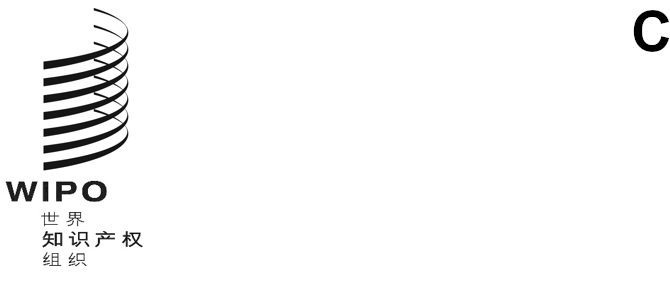 cWS/11/11原文：英文日期：2023年11月14日产权组织标准委员会（CWS）第十一届会议
2023年12月4日至8日，日内瓦数字转型工作队的报告（第62号任务、第63号任务和第65号任务）工作队牵头人编拟的文件概　要	数字转型工作队在第62、63和65号任务的框架下开展工作，报告了自产权组织标准委员会（CWS）上届会议以来开展的活动。工作队建议更新第62号任务的任务说明。此外，为更新第六部分而开展的工作原属于第62号任务，现建议将其转给公众访问专利信息（PAPI）工作队。数字转型工作队还成功地制定了一项标准草案，明确了制作优先权文件数据包的建议，提交给本届会议通过。背　景	标准委员会在第六届会议上创建了数字转型工作队，美国专利商标局（美国专商局）被指定为工作队的牵头人（见文件CWS/6/34第150段）。该工作队最开始时承担第62号任务，重点审查与知识产权信息公布有关的部分产权组织标准，其目的是现代化这些标准，因为其中有多项标准是在知识产权局公布纸介文件时制定的。	在标准委员会第七届和第八届会议上，工作队提出了一项计划，以讨论现有做法，制定第62号任务中详述的各项标准的优先级和审查工作标准（见文件CWS/7/29第102至104段和文件CWS/8/18第7至10段）。在讨论工作计划的过程中，工作队意识到需要更多有关知识产权局现行做法的信息，以更好地了解各局在接收和公布方面的做法。工作队编制了一份关于调查知识产权局做法的调查问卷，提交给第九届会议批准（见文件CWS/9/17）。调查结果已提交给标准委员会第十届会议（见文件CWS/10/15）。	标准委员会在第七届会议上还支持将第63号任务重新分配给数字转型工作队（见文件CWS/7/29第39至40段）。第63号任务说明为：“基于产权组织的XML标准，为电子公布开发XML数据的可视表现形式。”	标准委员会在第十届会议上还同意设立第65号任务，并将该任务分配给数字转型工作队。第65号任务说明为：“就专利、商标和工业品外观设计优先权文件和经证明副本电子交换用数据包格式的建议编写提案。”标准委员会要求数字转型工作队优先开展第65号任务的工作，并在标准委员会第十一届会议上提交一项关于优先权文件包格式的新产权组织标准的提案。	标准委员会在第十届会议上注意到，在对该届会议上提交的知识产权局数字化转型做法调查结果进行审查后，工作队牵头人建议制定一项计划，让工作队致力于在专利申请程序的两个领域实现统一：接收和输出。在接收方面，大多数主管局都会登记著录项目数据、权利要求、说明书、摘要和附图等类似的信息。工作队同意探索将DOCX到XML的转换作为主管局的一个选择。为此，工作队被指派制定DOCX到XML（DOCX2XML）转换器的通用要求规格。（见文件CWS/10/22第104和106段。）第62号任务的进展目标	第62项任务的目标是审查现有的产权组织标准：ST.6、ST.8、ST.10、ST.11、ST.15、ST.17、ST.18、ST.63和ST.81以及《产权组织手册》第六部分，并向标准委员会报告，鉴于知识产权文献已用电子公布，是否需要对这些标准进行修订。相关行动和进展	自标准委员会上届会议以来，经过数字转型工作队和PAPI工作队牵头人之间的讨论，考虑到数字转型工作队的工作量，商定将《产权组织手册》第六部分的更新工作转给PAPI工作队。请标准委员会在本届会议上批准根据委员会任务授权移交这项工作。	按照第十届会议商定的结果，工作队将在第62号任务的框架下着手制定将DOCX文件转换为相应XML文件的通用要求规格。自上届会议以来，工作队对美国专商局和国际局使用的DOCX2XML转换器的功能进行了审查和分析。该分析已经合并编制并发布在工作队的维基空间上供征求意见。工作队鼓励目前正在使用DOCX2XML转换器的主管局分享有关其转换器功能的信息，并将这些信息添加到摘要中。这将使工作队能够更广泛地了解现有的转换器，并能够更好地制定通用要求规范草案。	鉴于第62号任务的工作范围在变化，即更新《产权组织手册》第六部分的工作转给了PAPI工作队，开发DOCX2XML通用规范的工作转给了PAPI工作队，因此建议更新此项任务的说明，删除对产权组织标准的具体提及。第62号任务的拟议更新如下，其中删除线表示删除的内容，下划线表示增加的内容：“着眼于知识产权文献的电子申请、公布和交换，审查下列产权组织标准：ST.6、ST.8、ST.10、ST.11、ST.15、ST.17、ST.18、ST.63和ST.81，以及《产权组织手册》第六部分、纸介或图像的产权组织标准，并在必要时提议对这些标准和资料的修订或提出新建议；编写一份关于DOCX到XML（DOCX2XML）转换器通用要求规范的建议的提案。”潜在挑战或依赖性	工作队请其成员积极参与，提供有关其DOCX2XML转换器功能的详细信息，因为这是制定需求规格的关键所在。如果得不到这些反馈意见，编写这份文件将是一项艰巨的任务。未来工作	在下一年中，针对第62号任务，工作队计划继续编制各主管局的现行做法，并编写一份关于转换器要求的综合清单。这些工作可能需要联系目前正在使用DOCX2XML转换器的局，并根据所提供的信息更新电子表格。这份通用要求文件将对所有考虑实施DOCX2XML转换器的主管局都有助益。第63号任务的进展目标	此项任务的目标是开发一种符合产权组织XML标准之一的XML数据可视化表现形式，用于电子公‍布。相关行动和进展情况	由于数字转型工作队一直忙于第62号任务和第65号任务的工作，未能在这项任务上取得进展。因此，自上届会议以来，关于这项任务的工作一直未能开展。潜在挑战或依赖性	由于自上届委员会会议以来未开展任何工作，因此未指出任何挑战或依赖性。第65号任务的进展目标	此项任务的目标是就专利、商标和工业品外观设计优先权文件和经认证副本的电子交换数据包格式编写一份提案。相关行动和进展	在标准委员会上届会议上，第65号任务被批准纳入标准委员会工作计划，此后，数字转型工作队编制了一份标准草案，供标准委员会在本届会议上通过。	此项标准的目的是定义经证明优先权文件电子交换数据包的格式。建议各知识产权局提供任何符合该标准的经认证优先权文件数据包，并接受另一知识产权局根据本标准认证和提供的优先权文‍件。	关于这项拟议为产权组织标准ST.92的标准草案的提案的更多详情，请参阅文件CWS/11/20。潜在挑战或依赖性	要在制定这项标准方面取得进展，并准备好标准草案供第十一届会议通过，需要工作队成员密切精诚合作。如果该标准在本届会议上获得通过，标准的实施将取决于各局对其信息技术系统进行必要的修改，以便生成符合新的产权组织标准格式的数据包。这也将取决于对DAS系统实施必要的修改，以便能够处理以新格式收到的数据包。这一过程很可能需要时间，从而可能会延迟该标准的实施时间。未来工作	如果该标准获得通过，数字化转型工作队针对这一特定任务的下一步工作将是制定实施计划。实施计划草案应包括以下内容：测试符合新标准的数据包交换情况：要求各主管局自荐与工作队合作，测试标准的实施情况。这些局将直接与DAS团队合作开发和测试样本数据包。查明并解决测试过程发现的任何报告的实施挑战。目前将DAS用于优先权文件的工作队成员应碰头审查和讨论测试结果。支持DAS团队查明并实施任何必要的修改，使目前使用DA的局能够交换符合新标准的优先权文件包。这项工作暂定于2024年7月完成。确认参与局是否需要对法律文书进行额外的更新。一旦参与局和DAS团队的信息技术和法律问题得到解决，即确定一个实施日期。	数字转型工作队将继续根据各参与局的反馈意见及其报告的实施经验，在必要时更新拟议的产权组织标准ST.92。	请标准委员会：注意本文件的内容；批准上文第10段所述对第62项任务说明的拟议更新；如上文第9段所述，就DOC2XML转换器的使用情况提供反馈意‍见；如第8段所述，批准将《产权组织手册》第六部分的更新工作转给PAPI工作队；以及如第20段所述，参与测试新的产权组织标准ST.92的实施。[文件完]